Formulario G.D.-B.V.-03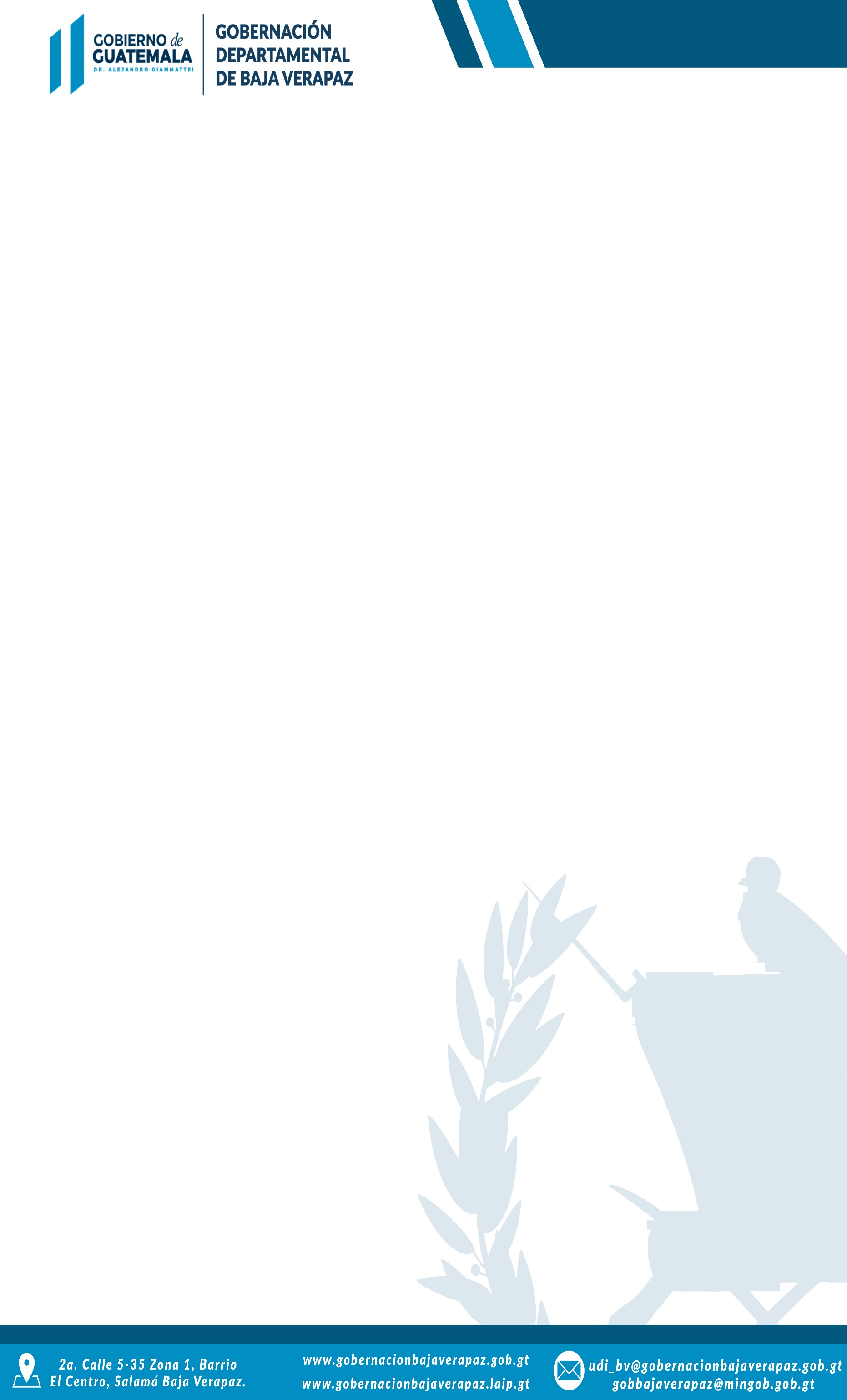 No.  _____________Ref. _____________Solicitud Acceso a la Información PúblicaSalamá Baja Verapaz, ______________________________ de ______________Señores:Unidad de Información PúblicaGobernación Departamental de Baja VerapazSu Despacho.Señores Unidad de InformaciónYo ___________________________________________________con residencia en _________________________________ número de teléfono_____________ municipio de ________________________________ me identifico con Documento de Identificación Personal -DPI- con código único de identificación número _______________, extendido por el Registro Nacional de las Personas de la República de Guatemala.Atentamente me dirijo a usted, para manifestarle de acuerdo a la Ley de Acceso a la Información Pública, presento mi SOLICITUD, para que se me proporcione información de lo siguiente:_________________________________________________________________________________________________________________________________________________________________________________________________________________________________________________________________________________________________________________________________________Sin otro particular me es grato despedirme,f._____________________________________Fundamento Legal: Art. 38 al  45 del Decreto 57-2008 LAIPc.c. interesado